Table A. Comparison of suicide decedents in long-term care versus community settings: Virginia 2003 – 2011Table B. Comparison of suicide decedents in nursing homes versus assisted living facilities: Virginia 2003 – 2011Table C. Individual-level correlates of suicide in long-term care vs. community settings: Virginia 2003 – 2011Table D. Characteristics of long-term care facilities with and without a suicide decedent: Virginia 2003 - 2011Table E. Select characteristics of nursing homes with zero, one, and more than one suicide decedentTable F. Cumulative incidence of suicide in nursing homes under different scenarios of population at risk: 2006 - 2011Figure A. Illustration of location matching for quantitative analysisFigure B. Number of suicides in long-term care and community settings among adults aged 50 and older: Virginia 2003 – 2011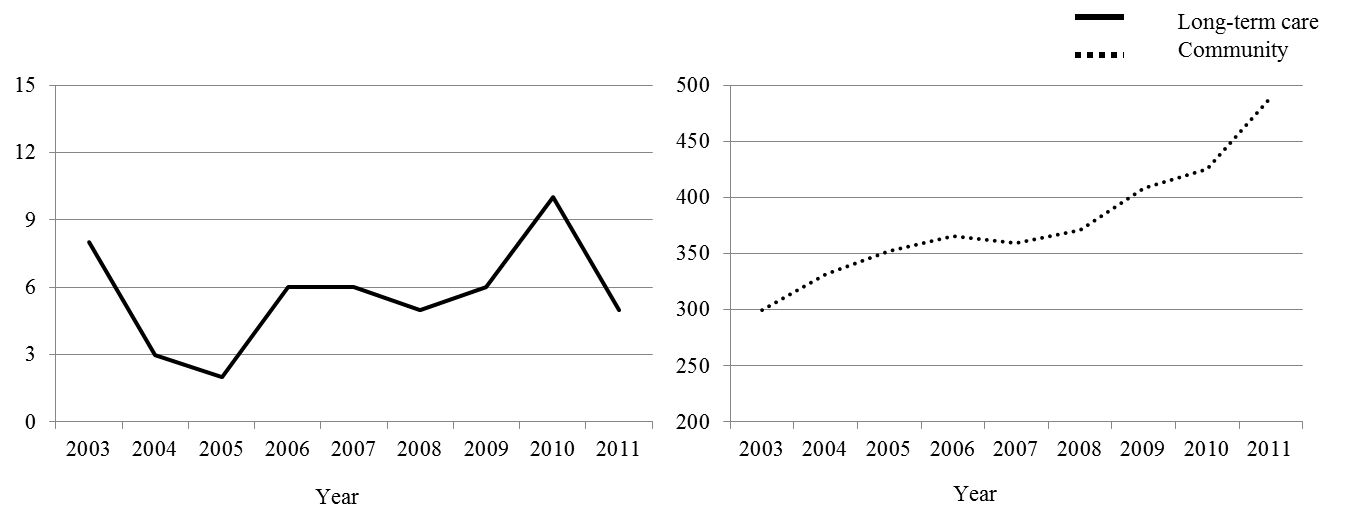 Caption for Supplemental Figure 2. Number of suicides that matched to a nursing home or assisted-living facility (see Figure A) by year. Virginia Violent Death Reporting System 2003 – 2011. Decedents identified by narratives only are not included in these plots.Figure C. Cumulative incidence of suicide in nursing homes among adults aged 65 and older: Virginia 2006 – 2011 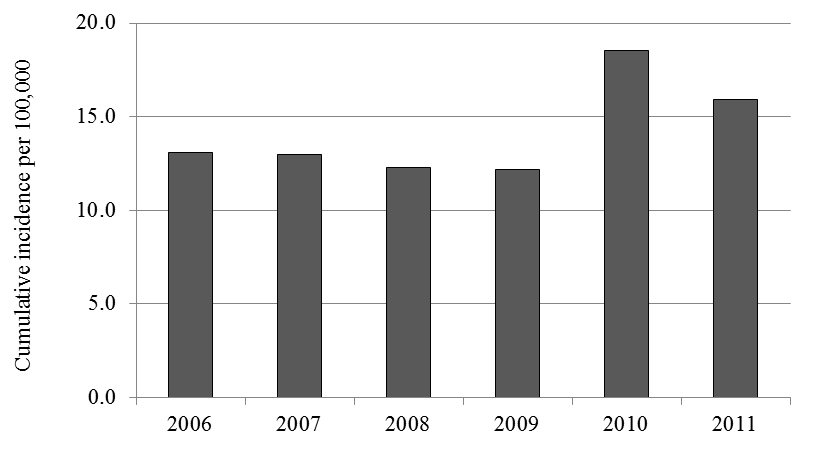 Figure 1 Legend. Cumulative incidence estimated assuming 85% of nursing home residents are aged 65 and older, consistent with Nursing Home Compendium estimates. See Table F for additional estimates under other scenarios of age composition of residents.Nursing home or Assisted livingCommunityp-valueN (%)N (%)Number of suicides513,402Location of deathNH21 (41.2)AL25 (49.0)Unknown type but matched to a facility*5 (9.8)Age (mean, SD)78.6 (11.4)63.3 (10.9)<0.001Female14 (27.5)736 (21.6)0.307White race48 (94.1)3121 (91.7)0.796Manner of injuryFirearm13 (25.5)2261 (66.5)<0.001Hanging/suffocation13 (25.5)404 (11.9)<0.001Poisoning5 (9.8)525 (15.4)<0.001Cutting6 (11.8)61 (1.8)<0.001Fall10 (19.6)44 (1.3)<0.001Other/unknown<5107 (3.2)<0.001Mental and physical healthDepressed mood20 (39.2)1358 (39.9)0.999Mental health problem31 (61.8)1812 (53.3)0.323Receiving psychiatric treatment29 (56.9)1289 (37.9)0.008Alcohol or substance use problem<5668 (19.6)0.002Physical health problem17 (33.3)1166 (34.3)0.999History of suicide attempts13 (25.5)471 (13.8)0.024Disclosed suicidal ideation16 (31.4)1207 (35.5)0.658Social contextProblems with family, finances, or spouse7 (13.7)1033 (30.4)0.009Crisis in past 2 weeks6 (11.8)901 (26.5)0.016P-value from Fisher’s exact test for categorical variables and Wilcoxon rank sum test for continuous variables.*Unknown type facilities represent address matches to facilities that were no longer operational at the time of the data merger, but through record searches were determined to be long-term care facilities in the past.P-value from Fisher’s exact test for categorical variables and Wilcoxon rank sum test for continuous variables.*Unknown type facilities represent address matches to facilities that were no longer operational at the time of the data merger, but through record searches were determined to be long-term care facilities in the past.P-value from Fisher’s exact test for categorical variables and Wilcoxon rank sum test for continuous variables.*Unknown type facilities represent address matches to facilities that were no longer operational at the time of the data merger, but through record searches were determined to be long-term care facilities in the past.P-value from Fisher’s exact test for categorical variables and Wilcoxon rank sum test for continuous variables.*Unknown type facilities represent address matches to facilities that were no longer operational at the time of the data merger, but through record searches were determined to be long-term care facilities in the past.Nursing homeAssisted Livingp-valueN (%)N (%)Number of suicide deaths2125Age (mean, SD)82.3 (9.2)76.0 (12.5)0.067Female7 (33.3)6 (24.0)0.527White race20 (95.2)25 (100.0)0.457Manner of injuryFirearm7 (33.3)5 (20.0)0.574Hanging/suffocation5 (23.8)7 (28.0)0.574Poisoning<5<50.574Cutting<5<50.574Fall5 (23.8)<50.574Other/unknown<5<50.574Mental and physical healthDepressed mood8 (38.1)9 (36.0)1.0Mental health problem11 (52.4)16 (64.0)0.550Receiving psychiatric treatment10 (47.6)15 (60.0)0.553Alcohol or substance use problem<5<51.0Physical health problem7 (33.3)7 (28.0)0.755History of suicide attempts<58 (32.0)0.188Disclosed suicidal ideation7 (33.3)7 (28.0)0.755Social contextProblems with family, finances, or spouse<56 (24.0)0.106Crisis in past 2 weeks<5<51.0P-value from Fisher’s exact test for categorical variables and Wilcoxon rank sum test for continuous variables.P-value from Fisher’s exact test for categorical variables and Wilcoxon rank sum test for continuous variables.P-value from Fisher’s exact test for categorical variables and Wilcoxon rank sum test for continuous variables.P-value from Fisher’s exact test for categorical variables and Wilcoxon rank sum test for continuous variables.CrudeAdjustedOdds Ratio(95% Confidence Interval)Odds Ratio(95% Confidence Interval)Age1.12 (1.09 – 1.15)--Female gender (ref. Male)1.37 (0.74 – 2.55)--Non-white race (ref. White)0.69 (0.21 – 2.24)--Currently receiving psychiatric treatment (ref. No)2.16 (1.24 – 3.78)3.81 (2.06 – 7.02)Current mental health problem (ref. No)1.36 (0.77 – 2.40)2.21 (1.21 – 4.05)Current depressed mood (ref. No)0.97 (0.55 – 1.71)0.95 (0.53 – 1.69)Contributing physical health problem (ref. No)0.96 (0.53 – 1.72)0.41 (0.22 – 0.77)History of suicide attempts (ref. No)2.13 (1.13 – 4.03)4.02 (1.92 – 8.40)Disclosed ideation (ref. No)0.83 (0.46 – 1.51)0.83 (0.45 – 1.52)Recent crisis (ref. No)0.37 (0.16 – 0.87)0.48 (0.20 – 1.14)Problems with family, finances, or spouse (ref. No)0.36 (0.16 – 0.81)0.92 (0.40 – 2.14)N3,4533,453Models adjusted for age, gender, and race.Models adjusted for age, gender, and race.Models adjusted for age, gender, and race.Facility with decedentFacility without decedentp-valueNursing homesN facilities16268N suicides21Number of beds (M, SD)103.9 (85.5)113 (57.1)0.266Ownership (N, %)For-profit7 (43.8)188 (70.2)0.055Non-profit7 (43.8)61 (22.8)0.055Religious09 (3.4)0.055Government2 (12.5)10 (3.7)0.055Part of a CCRC (N, %)8 (50.0)26 (9.7)0.001Family/residents council (N, %)None1 (6.3)9 (3.4)0.515Resident or family council10 (62.5)181 (67.8)0.515Both family & resident council5 (31.3)77 (28.8)0.515General quality ratings (range 1 – 5)Overall rating (M, SD)4.1 (1.1)3.1 (1.4)0.006Health rating (M, SD)3.5 (1.2)2.8 (1.3)0.024Staff rating (M, SD)4.0 (1.1)3.0 (1.2)0.002Quality rating (M, SD)4.1 (1.1)3.8 (1.1)0.097Specific quality measures for long-stay residents (M, SD)Proportion in moderate/severe pain8.6 (5.6)10.7 (7.8)0.491Proportion receiving anti-psychotic medication22.9 (12.4)22.6 (8.9)0.627Proportion physically restrained0.5 (1.5)1.3 (5.5)0.137Proportion with depressed mood8.6 (2.6)4.6 (5.9)0.093Proportion experienced ≥1 falls3.2 (2.3)3.2 (2.2)0.872Assisted living facilitiesN facilities24524N suicides25Bed size (M, SD)105.4 (62.8)57.1 (53.8)<0.001Type of care providedNon-ambulatory20 (83.3)367 (70.7)0.133Ambulatory4 (16.7)152 (29.3)0.133License type (N, %)Provisional1 (5.9)21 (5.0)0.9231 year8 (47.1)200 (47.7)0.9232 – 3 years8 (47.1)198 (47.3)0.923Number of inspection violations (M, SD)43.5 (39.0)62.3 (52.4)0.090Inspection prompted by complaint-related (N, %)14 (82.4)272 (64.9)0.107P-value from Fisher’s exact test for categorical variables and Wilcoxon rank sum test for continuous variables.Note on missing data: General quality ratings (NNH=284); Quality measures for long-stay residents (NNH =278); Inspections promoted by complaint and number of inspection violations (NAL=437); Type of care (NAL =544); License type (NAL =437).P-value from Fisher’s exact test for categorical variables and Wilcoxon rank sum test for continuous variables.Note on missing data: General quality ratings (NNH=284); Quality measures for long-stay residents (NNH =278); Inspections promoted by complaint and number of inspection violations (NAL=437); Type of care (NAL =544); License type (NAL =437).P-value from Fisher’s exact test for categorical variables and Wilcoxon rank sum test for continuous variables.Note on missing data: General quality ratings (NNH=284); Quality measures for long-stay residents (NNH =278); Inspections promoted by complaint and number of inspection violations (NAL=437); Type of care (NAL =544); License type (NAL =437).P-value from Fisher’s exact test for categorical variables and Wilcoxon rank sum test for continuous variables.Note on missing data: General quality ratings (NNH=284); Quality measures for long-stay residents (NNH =278); Inspections promoted by complaint and number of inspection violations (NAL=437); Type of care (NAL =544); License type (NAL =437).No suicide decedentsOne suicide decedentMore than one suicide decedentN facilities269124N suicides--129Bed size (M, SD)113.4 (57.0)86.8 (51.5)155.5 (148.6)OwnershipFor-profitNon-profitReligious/Government188 (69.9)61 (22.7)20 (7.4)5 (41.7)5 (41.7)2 (16.7)2 (50.0)2 (50.0)--Overall facility rating3.1 (1.4)4.0 (1.2)4.3 (1.0)Health rating2.8 (1.3)3.5 (1.2)3.5 (1.3)Staffing rating3.0 (1.2)4.1 (1.0)3.8 (1.3)Quality rating3.8 (1.0)4.0 (1.3)4.5 (0.6)Year201120102009200820072006Total NH census 29,60650,80148,24847,87045,37544,86585% age 65+25165431814101140690385693813580% age 65+23685406413859838296363003589290% age 65+266454572143,423430834083840379Number of suicides in NH aged 65+485555Incidence in NH (85% age 65+)15.90 per 100,00018.53 per 100,00012.19 per 100,00012.29 per 100,00012.96 per 100,00013.11 per 100,000Incidence in NH (80% age 65+)16.89 per 100,00019.68 per 100,00012.95 per 100,00013.06 per 100,00013.77 per 100,00013.93 per 100,000Incidence in NH (90% aged 65+)15.01 per 100,00017.50 per 100,00011.51 per 100,00011.61 per 100,00012.24 per 100,00012.38 per 100,000Note: Total NH census derived from the Nursing Home Compendium for each year.Note: Total NH census derived from the Nursing Home Compendium for each year.Note: Total NH census derived from the Nursing Home Compendium for each year.Note: Total NH census derived from the Nursing Home Compendium for each year.Note: Total NH census derived from the Nursing Home Compendium for each year.Note: Total NH census derived from the Nursing Home Compendium for each year.Note: Total NH census derived from the Nursing Home Compendium for each year.